В соответствии с Федеральным законом с Федеральным законом Российской Федерации от 06.10.2003 № 131-ФЗ «Об общих принципах организации местного самоуправления в Российской Федерации», в соответствии с Федеральным законом от 08.11.2007 №257-ФЗ «Об автомобильных дорогах и о дорожной деятельности в Российской Федерации и о внесении о внесении изменений в отдельные законодательные акты Российской Федерации», Приказом Министерства транспорта РФ от 07.02.20227г. №16 и Уставом МО «Усть-Мутинское сельское поселение»ПОСТАНОВЛЯЮ:Утвердить Порядок присвоения идентификационных номеров автомобильным дорогам местного значения Усть-Мутинского сельского поселения согласно приложению 1;Присвоить автомобильным дорогам общего пользования местного значения Усть-Мутинского сельского поселения идентификационные номера согласно приложению 2; Контроль за исполнением постановления возложить на ведущего специалиста 1 разряда;Постановление вступает в силу с момента его официального обнародования;Глава Усть-Мутинского сельского поселения                                                                    В.А. ТоедовПриложение № 1к Постановлению главы Усть-Мутинского сельского поселенияот «19» апреля 2023 г. № 6  Порядок присвоения идентификационных номеров автомобильнымдорогам Усть-Мутинского сельского поселенияИдентификационный номер автомобильной дороги состоит из четырех разрядов. Каждый разряд идентификационного номера автомобильной дороги отделяется от предыдущего одним пробелом.Разряд идентификационного номера автомобильной дороги состоит из заглавных букв русского алфавита и (или) арабских цифр. Предметное буквенное и (или) цифровое обозначение в одном разряде идентификационного номера автомобильной дороги может отделяться дефисом.Предметность цифрового или буквенного обозначения в одном разряде идентификационного номера автомобильной дороги определяется самостоятельностью идентифицированного классификационного признака автомобильной дороги или иных данных об автомобильной дороге.Первый разряд идентификационного номера автомобильной дороги идентифицирует автомобильную дорогу по отношению к собственности и содержит одиннадцать знаков, объединенных соответственно в четыре группы – первая группа состоит из двух знаков; вторая, третья и четвертая группы состоят из трех знаков каждая:- для автомобильной дороги, относящейся к собственности муниципального образования, первый разряд идентификационного номера автомобильной дороги состоит из четырех групп знаков, соответствующих коду объектов первого, второго, третьего и четвертого уровня классификации Общероссийского классификатора объектов административно-территориального деления.Второй разряд идентификационного номера автомобильной дороги идентифицирует автомобильную дорогу по виду разрешенного пользования и состоит из двух букв:ОП – для автомобильной дороги общего пользования.Третий разряд идентификационного номера автомобильной дороги идентифицирует автомобильную дорогу по значению и состоит из двух букв: МП – для автомобильной дороги, относящейся к собственности муниципального образования (автомобильная дорога поселения).Четвертый разряд идентификационного номера автомобильной дороги представляет собой учетный номер автомобильной дороги, состоящий из арабских цифр, включающих в себя, порядковый номер автомобильной дороги.Приложение №2к Постановлению главы Усть-Мутинскогосельского поселенияот «19» апреля 2023г.  № 6ПЕРЕЧЕНЬ АВТОМОБИЛЬНЫХ ДОРОГ МЕСТНОГО ЗНАЧЕНИЯПрисвоение автомобильным дорогам общего пользования местного значения Усть-Мутинского сельского поселения идентификационных номеровРоссийская ФедерацияМО Усть-МутинскоесельскоепоселениеУсть-Канского районаРеспублики Алтай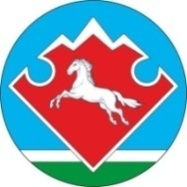               Алтай Республиканын              Кан-Оозы аймактын             Моты-Оозы jурттынМуниципал           тозолмозинин    администрациязыПОСТАНОВЛЕНИЕJÖП«19» апреля 2023 г.№ 6Об утверждении Порядка присвоения идентификационных номеров и присвоение идентификационных номеров  автомобильным дорогам Усть-Мутинского  сельского поселения №Наименование автомобильной дороги, протяженность автомобильной дороги, мВ том числе В том числе Адрес автомобильной дорогиИдентификационный номер автомобильной дорогиИдентификационный номер автомобильной дорогиИдентификационный номер автомобильной дорогиИдентификационный номер автомобильной дороги№Наименование автомобильной дороги, протяженность автомобильной дороги, мС асфальтобетонным покрытием, м С грунтовым покрытием, м Адрес автомобильной дорогиПервый разрядВторой разрядТретий разрядЧетвертый разряд1Автомобильная дорога, 13000,001300с.Усть-Мутаул Заречная84 235 865 001ОПМП782Автомобильная дорога, 13000,001300с.Усть-Мутаул Молодежная84 235 865 001ОПМП793Автомобильная дорога, 13000,001300с.Усть-Мутаул Октябрьская84 235 865 001ОПМП804Автомобильная дорога, 8000,00800с.Усть-Мутаул П.Сухова84 235 865 001ОПМП815Автомобильная дорога,10000,001000с.Усть-Мутаул Рулева84 235 865 001ОПМП826Автомобильная дорога, 13000,001300с.Усть-Мутаул Школьная84 235 865 001ОПМП837Автомобильная дорога, 5000,00500с.Верх-Мутаул Заречная84 235 865 001ОПМП848Автомобильная дорога, 36000,003600с.Верх-Мутаул Чапаева84 235 865 001ОПМП859Автомобильная дорога, 14000,001400с.Келейул Береговая84 235 865 001ОПМП8610Автомобильная дорога, 10000,001000с.Келейул Минакова Кудачы84 235 865 001ОПМП87